令和5年8月18日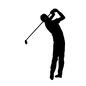 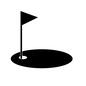 一般社団法人 富山県優良住宅協会親睦ゴルフコンペ開催のご案内について富山県優良住宅協会グリーン会幹事　向川　博之拝啓　残暑の候、会員の皆様にはますますご清祥のこととお慶び申し上げます。日頃は当協会の運営にご理解並びにご支援を賜り、心から御礼申し上げます。さて、猛威を振るった新型コロナウイルス感染症も５類に移行されて３ケ月ほどが経過しました。戻りつつある日常の中、今春５月に続き今年度２回目の親睦ゴルフコンペを下記の通り開催させていただくことになりました。皆様方におかれましては、何かとご多用の時期とは存じますが、数少ない会員交流の機会でもありますので、何卒ご参加をいただきますようご案内申し上げます。※会員企業の社員のみなさん（協力会社のみなさん）はどなたでも参加できます。敬具記日時　2023年10月18日(水)　≪１組目≫ 午前10時35分 スタート場所　富山カントリークラブ　　　　　〒939-2297 富山市万願寺1　 TEL：076-467-2240受付時間　午前9：40　～　10：00　（時間厳守）コ － ス　薬師 ・ 有磯　 ※キャディー付　 ※昼休憩あり参加費　３,０００円（当日会場にて集金とさせていただきます）親 睦 会　18：00頃 ～ 　旬菜　　け ん 坊　　　　　 富山市桜木町 8-22 サンライズビル　TEL：076-482-4668会費　・・・　8,000円／人　飲み放題120分付親睦会費は実費で会場にて以上尚、予約並びに準備の都合もありますので、出欠の返信を事務局宛にＦＡＸまたはE-mailで１０月７日（土）までにお願いいたします。ＦＡＸ　：　０７６－４２０－８３６６  （ TEL ：　０７６－４２０－８３３３）　Ｅ-mail ：　info@toyama-sumau.net何かご不明な点等ございましたら、幹事：向川（090-3764-2207）までご連絡下さい。一般社団法人富山県優良住宅協会 事務局　宛＜参加申込書＞【ゴルフコンペ】　　□　参　加　　　　　　　　　　　　　　□　不参加【 親　睦　会 】　　□　参　加　　　　　　　　　　　　　　□　不参加企業名　：　　　　　　　　　　　　　　　　　　　　　　　　　　参加者氏名　：　　　　　　　　　　　　　　　　　　　　　　　　　　ご連絡先　：　　　　　　　　　　　　　　　　　　　　　　　　　　メールアドレス　：　　　　　　　　　　　　　　　　　　　　　　　　　　メッセージ ・ 備　考